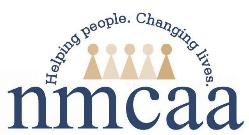 PERSONNEL ACTION FORMPlease ensure that this form is completed in its entirety, as applicable.  This is a fillable form and text may be entered to the right of select options.Name:     Department:  Department:  Effective Date:  CHANGE OF EMPLOYMENT STATUSCHANGE OF EMPLOYMENT STATUSCHANGE OF EMPLOYMENT STATUSCHANGE OF EMPLOYMENT STATUS   NEW POSITION  CHANGE IN POSITION  REACTIVATE     NEW POSITION  CHANGE IN POSITION  REACTIVATE     FULL TIME (30 or more per week)   PART TIME (29 or less per week)SALARY DATA:  $  /HOUR                               FULL TIME (30 or more per week)   PART TIME (29 or less per week)SALARY DATA:  $  /HOUR                              OTHER:    PAY GRADE:       LOCATION:     SUPERVISOR:     OTHER:    PAY GRADE:       LOCATION:     SUPERVISOR:   CFD STAFF: CCBC DATABASE      Transfer from:        Transfer to:  CFD STAFF: CCBC DATABASE      Transfer from:        Transfer to:    ADD S/P ACCRUAL		                                 ADD/INC VACATION ACCRUAL  REMOVE S/P ACCRUAL	                                 REMOVE/DECLINE VACATION ACCRUAL  ADD S/P ACCRUAL		                                 ADD/INC VACATION ACCRUAL  REMOVE S/P ACCRUAL	                                 REMOVE/DECLINE VACATION ACCRUAL  ADD S/P ACCRUAL		                                 ADD/INC VACATION ACCRUAL  REMOVE S/P ACCRUAL	                                 REMOVE/DECLINE VACATION ACCRUAL  ADD S/P ACCRUAL		                                 ADD/INC VACATION ACCRUAL  REMOVE S/P ACCRUAL	                                 REMOVE/DECLINE VACATION ACCRUALREMARKS  REMARKS  REMARKS  REMARKS  SEPARATIONSEPARATION  RESIGN		       LETTER OF RESIGNATION (Please attach to this form)  LAYOFF		  INVOLUNTARY TERMINATION       LETTER OF TERMINATION  NO LONGER AVAILABLE TO SUBEFFECTIVE DATE:  CFD STAFF: CCBC DATABASE     Disconnect from:       VACATION PAYOUTSIGNATURESREMARKSEMPLOYEESUPERVISORMANAGERDEPT DIRECTOREXEC DIRECTORHR DIRECTOR